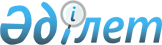 О признании утратившим силу постановление акимата Атбасарского района от 17 июля 2018 года № а-7/267 "Об определении видов и порядка поощрений, а также размера денежного вознаграждения граждан, участвующих в обеспечении общественного порядка в Атбасарском районе"Постановление акимата Атбасарского района Акмолинской области от 15 апреля 2019 года № а-4/140. Зарегистрировано Департаментом юстиции Акмолинской области 25 апреля 2019 года № 7145
      Примечание РЦПИ.

      В тексте документа сохранена пунктуация и орфография оригинала.
      В соответствии с Законом Республики Казахстан от 6 апреля 2016 года "О правовых актах", акимат Атбасарского района ПОСТАНОВЛЯЕТ:
      1. Признать утратившим силу постановление акимата Атбасарского района "Об определении видов и порядка поощрений, а также размера денежного вознаграждения граждан, участвующих в обеспечении общественного порядка в Атбасарском районе" от 17 июля 2018 года № а-7/267 (зарегистрировано в Реестре государственной регистрации нормативных правовых актов № 6745, опубликовано 9 августа 2018 года в Эталонном контрольном банке нормативных правовых актов Республики Казахстан в электронном виде).
      2. Настоящее постановление вступает в силу со дня государственной регистрации в Департаменте юстиции Акмолинской области и вводится в действие со дня официального опубликования.
      "СОГЛАСОВАНО"
					© 2012. РГП на ПХВ «Институт законодательства и правовой информации Республики Казахстан» Министерства юстиции Республики Казахстан
				
      Аким района

А.Калжанов

      Государственное учреждение
"Отдел полиции Атбасарского района
Департамента полиции Акмолинской
области Министерства внутренних
дел Республики Казахстан"
